протокол заседания от  22  марта 2024 года                                                                              №  1ПРЕДСЕДАТЕЛЬСТВОВАЛ: Смирнов  Максим Андреевич, Глава  Окуловского муниципального районаПрисутствовали:Члены комиссии:_______________________________________________________________          1. О наркологической ситуации на территории Окуловского муниципального района по итогам 2023 года._____________________________________________________________________(Голикова Е.В.)Информацию принять к сведению.ГОБУЗ «Новгородский областной наркологический диспансер «Катарсис»:         1.2.1.продолжить работу по проведению медицинских профилактических осмотров обучающихся общеобразовательных учреждений Окуловского муниципального района.         Срок: постоянно.        1.2.2.Направлять результаты проведения медицинских профилактических  осмотров обучающихся в комитет образования и общеобразовательные учреждения Окуловского муниципального района для дальнейшей организации профилактической работы.      Срок: постоянно.       1.2.3. Продолжить работу по анализу наркологической ситуации на территории Окуловского муниципального района.        Срок: постоянно.       1.2.4. Своевременно предоставлять в антинаркотическую комиссию Окуловского муниципального района информацию о фактах потребления психоактивных веществ и наркотиков среди населения на территории Окуловского муниципального района.       Срок: постоянно.1.2.5. Своевременно предоставлять информацию о фактах потребления психоактивных веществ и наркотиков среди детей и молодёжи на территории Окуловского муниципального района в районную комиссию по делам несовершеннолетних и защите их прав.Срок: постоянно.1.2.6. Принять дополнительные меры (проведение лекций, бесед) по профилактике немедицинского потребления наркотических средств и психотропных веществ среди обучающихся общеобразовательных организаций Окуловского муниципального района в пределах своей компетенции.Срок: постоянно.1.2.7. Информацию об исполнении п.1.2.6. предоставить в антинаркотическую комиссию Окуловского муниципального района.Срок: 20.06.2024.________________________________________________________________	2. О результатах работы по выявлению и пресечению преступлений и правонарушений в сфере незаконного оборота наркотиков в Окуловском муниципальном районе по итогам 2023 года._____________________________________________________________________	(Николаева О.Б.)2.1. Информацию принять к сведению.2.2. ОМВД России по Окуловскому району:2.2.1. продолжить работу по выявлению и пресечению преступлений и правонарушений в сфере незаконного оборота наркотиков на территории Окуловского муниципального района.Срок: постоянно.2.2.2.Разработать информационные буклеты об ответственности за преступления, связанные с незаконным оборотом наркотиков.Срок: 30.04.2024.2.2.3. Обеспечить распространение информационных буклетов об ответственности за преступления, связанные с незаконным оборотом наркотиков в образовательных учреждениях района.Срок: 31.05.2024.2.2.3.Информацию об исполнении п.2.2.2. и п.2.2.3. предоставить в антинаркотическую комиссию Окуловского муниципального района.Срок: 01.06.2024.2.2.4. Организовать охрану общественного порядка и безопасности граждан, а также предупреждение и пресечение противоправных действий в вечернее и ночное время в парке пос. Кулотино и возле летней танцплощадки "Пятак".Срок: с 15.05.2024 по 15.09.2024.2.2.5. Информацию об исполнении п.2.2.4. предоставить в антинаркотическую комиссию Окуловского муниципального района.Срок: ежемесячно 15 числа каждого месяца за отчётным в период с 15.05.2024 по 15.09.2024.__________________________________________________________________	3. Организация профилактики правонарушений в сфере незаконного оборота наркотиков и потребления психоактивных веществ среди детей и молодёжи на территории Окукловского муниципального района._____________________________________________________________________	(Прихно М.В.)	          3.1. Информацию принять к сведению.          3.2. районной комиссии по делам несовершеннолетних и защите их прав:          3.2.1.продолжить работу по организации профилактики правонарушений в сфере незаконного оборота наркотиков и потребления психоактивных веществ среди детей и молодёжи на территории Окукловского муниципального района.         срок: постоянно.__________________________________________________________________	4. О состоянии исполнительской дисциплины по исполнению решений и поручений, зафиксированных в протоколах заседаний антинаркотической комиссии Окуловского муниципального района_____________________________________________________________________	(Петрова М.О.)	          4.1. Информацию принять к сведению.         Срок : постоянно.А д м и н и с т р а ц и я  О к у л о в с к о г о   м у н и ц и п а л ь н о г о  р а й о н а
Н о в г о р о д с к о й  о б л а с т иантинаркотическая комиссия окуловского муниципального районаПетрова М.О.- Первый заместитель Главы администрации Окуловского муниципального района, заместитель председателя комиссии;- Первый заместитель Главы администрации Окуловского муниципального района, заместитель председателя комиссии;Павлова И.А.- ведущий служащий-эксперт сектора по молодежной политике администрации Окуловского муниципального района, секретарь комиссии;- ведущий служащий-эксперт сектора по молодежной политике администрации Окуловского муниципального района, секретарь комиссии;Бубнов А.В.военный комиссар г. Окуловка, Окуловского и Любытинского районов Новгородской области;Волохин Н.А.Начальник управления по физической культуре и спорту Администрации Окуловского муниципального района;Голикова Е.Вмедицинская сестра Окуловского наркологического кабинета ГОБУЗ «Новгородский областной наркологический диспансер «Катарсис»;Евдокимова Н.С.заместитель председателя комитета образования Администрации Окуловского муниципального района;Иванова Ю.А.Глава Угловского городского поселения;Кириллова И.В.заместитель директора по воспитательной и реабилитационной работе ОАУСО «Окуловский комплексный центр социального облуживания населения»;Куроедова Л.А.Глава Турбинного сельского поселения;Николаева О.Б.начальник ОМВД России по Окуловскому району;Пискарёва Н.Г.Глава Боровёнковского сельского поселения;Понамарев С.Г.Глава Котовского сельского поселения;Прихно М.В.Секретарь районной комиссии по делам несовершеннолетних и защите их прав;Тимирева А.А.председатель комитета культуры Администрации Окуловского муниципального района;Ульянов В.А.Глава Березовикского сельского поселения;Федоров Л.Н.Глава Кулотинского городского поселения.Председатель комиссииМ.А. СмирновСекретарь комиссии И.А. Павлова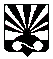 